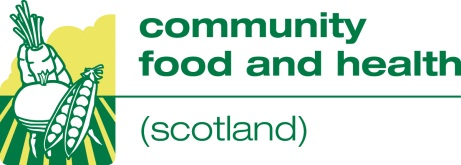 What is it?The RSPH level 3 award in nutrition for healthier food and special diets provides holders of the qualification with a good understanding of the importance of balanced diets, the nutrient composition of food, nutritional needs of individuals and the preparation, presentation and promotion of healthy meals and diets. More information about the course content can be found on the RSPH website, www.rsph.org.uk. The course can be used as a ‘stepping stone’ for people wanting to achieve the RSPH Diploma in Nutrition and Health and become REHIS (Royal Environmental Health Institute of Scotland) Elementary Food and Health course tutors. Who can apply? The course suitable for people involved in community food and health work that need to have some understanding of nutrition and healthy eating for their job, and are in a position to promote healthy nutrition within their organisation.   When and where is it running?The course is running over three days – 20, 21 and 22 January 2014, in Glasgow. It is being delivered by the Nutrition Training Company. What about the exam?It includes a 2-hour multiple choice exam (40 questions) which will be held on the afternoon of  22 January. What qualifications or experience do I need to apply for a place on the RSPH course?You must have the REHIS Elementary Food and Health qualification or a similar qualification.  If I am offered the place on the course, what is expected of me?Your employer has agreed that you can take part in the course.You participate in the courseIf you are offered the place but do not attend, CFHS reserves the right to impose a cancellation charge to cover some of the costs incurred.  If implemented, we will charge you unless we have been notified that the place will not be used at least 7 days before the starts, or we are able to fill the place.  This cancellation charge will be £150, which is 50% of the cost to CFHS for providing this place. The application form requires a signature from your line manager to confirm that they are aware of this. What else do I need to know?
CFHS will not provide any other financial assistance if your application is successful. Your organisation will be expected to meet any other costs you may have, including travel or accommodation costs. When do I have to apply by?
Applications must be returned to CFHS, NHS Health Scotland, Thistle House, 91 Haymarket Terrace, Edinburgh, EH12 5HE by Friday 13 December. Where can I find more information?
If you would like more details, or have any questions about the course, please contact Anne on 0131 313 7505 or anne.gibson5@nhs.net.  
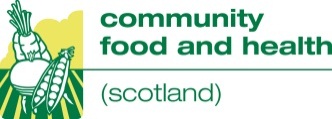 Your name	Your organisation: Your role in the organisation: Contact address:
Contact email address: Contact phone number:  Please tell us below about your experience of working on food, nutrition and health Have you completed the REHIS Elementary Food and Health Course?    
YES     NO Date passed: Please outline any other training or qualifications you have in food, nutrition and health.How will you use this qualification in your work? Do you have any dietary or access requirements?


...................................................................................................................................................................

PLEASE NOTE: If your application is successful, your organisation may be asked to refund 50% of the cost of your course (£150) if you do not attend it.  A signature is required from your line manager, or another senior member of your organisation, to confirm that they are aware of this. Signature of line manager/senior member of organisation: ...........................................................................Position in organisation:  Email address:  
Daytime contact number: 